Задание 1. ________________________________________________________________________________________________________________________________________________________________________________________________________________________________________________________________________________________________________________1Источник: Демьянков Е.Н. Биология. Мир животных. 7 кл.: задачи, дополнительные материалы/ Е.Н.Демьянков, А.И. Никишов. – М.: Гуманитар. Изд. Центр ВЛАДОС, 2004. – 175с.: ил.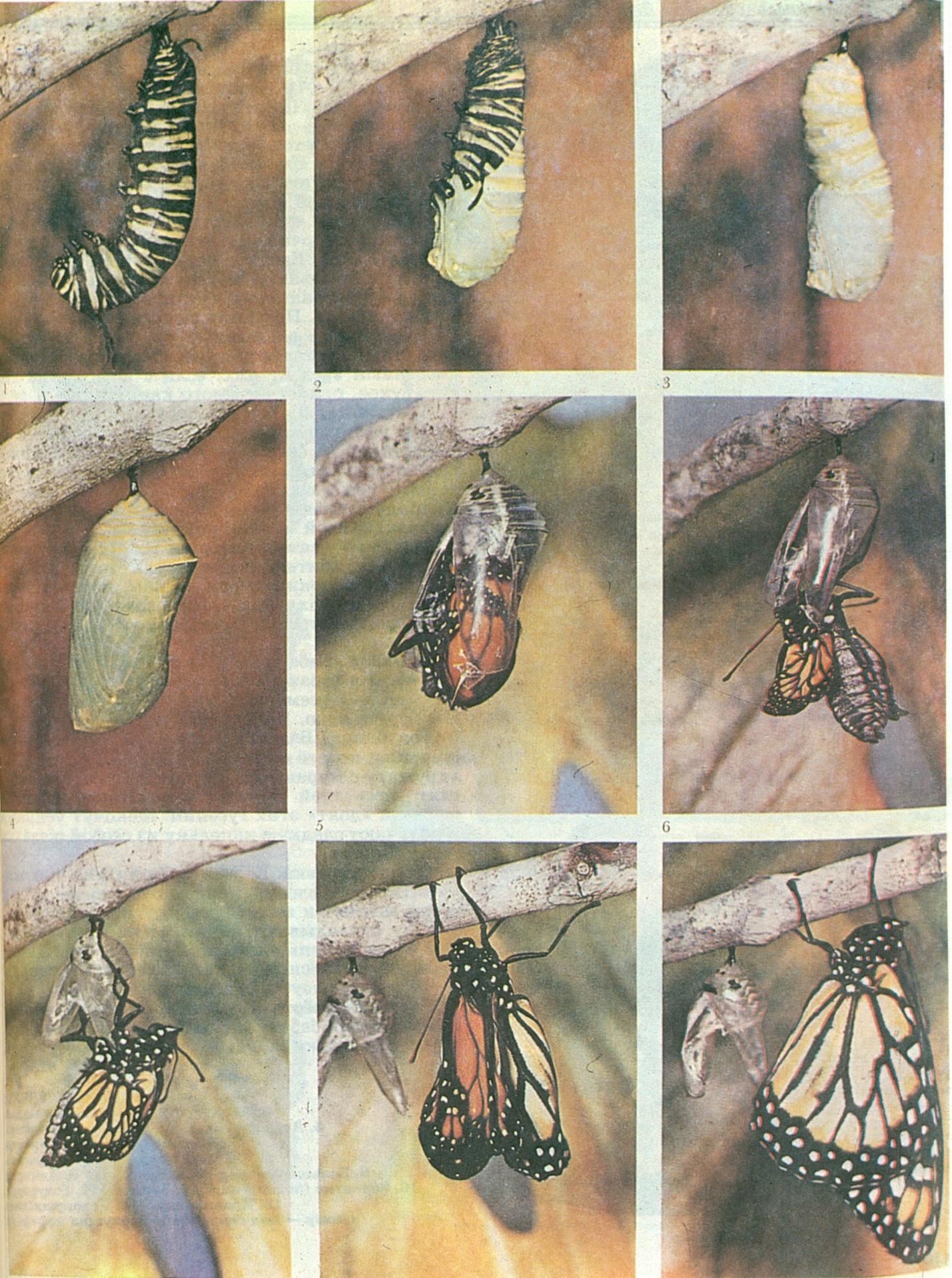 Замечено, что куколки большинства насекомых Сибири зимуют в почве, а в Европе зимуют в щелях и трещинах коры и деревьев. Объясните это явление.1